Buddhism Worksheet 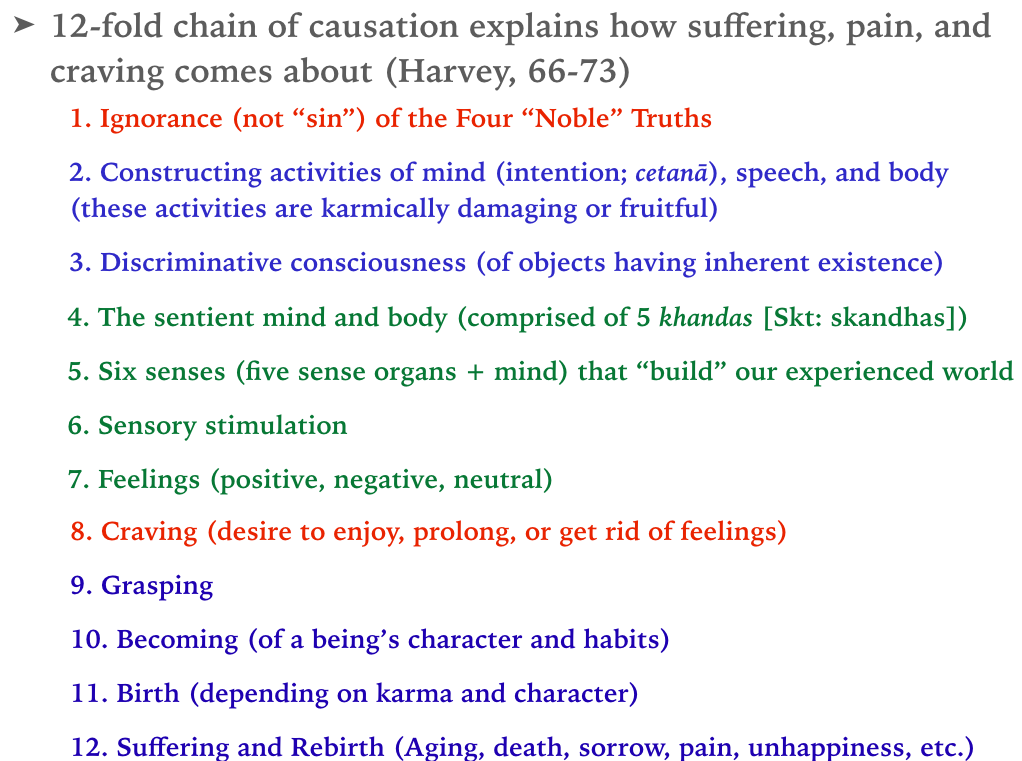 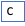 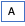 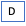 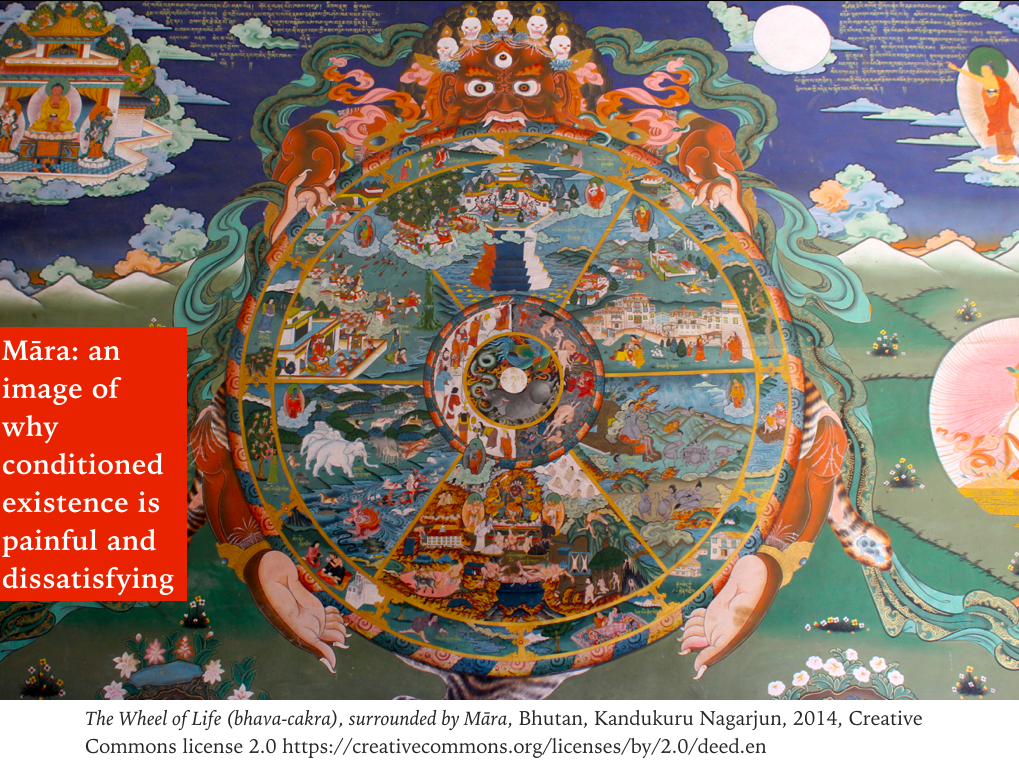 A.B. C.D. E. F. 